Namiķa iela 2B, Grobiņa, Dienvidkurzemes novads, LV-3430, reģistrācijas Nr. 40900038082,tālr. 63491140, e-pasts sports@dkn.lvPludiņmakšķerēšanas sacensības pāriemKazdangas Dzirnezerā 3 posmosNOLIKUMS31.05.2024.1.  Mērķi un uzdevumi1.1.	Popularizēt makšķerēšanu kā aktīvu un veselīgu sporta veidu.1.2.	Veicināt saturīgu brīvā laika pavadīšanu bērnu, jauniešu un pieaugušo vidū.Vieta un laiksSacensības notiek 3 posmos: 31.maijā plkst. 18.00, 29..jūnijā plkst. 6.30 un 9.augustā plkst. 18.00.Makšķerēšana notiek Kazdangas Dzirnezerā.Sacensību vadība/organizatorsSacensības finansiāli atbalsta Dienvidkurzemes novada pārvalde.Sacensības rīko Kazdangas sporta organizatore Ieva Babre.Galvenais tiesnesis ieva Babre.DalībniekiDalībnieki ir pāri bez vecuma un dzimuma ierobežojuma.Par savu veselības stāvokli atbild paši dalībnieki.Pieteikumi, dalības maksaDalībnieku pāri sacensībām reģistrējas elektroniski līdz 28. maijam: https://forms.gle/Y5NHQt94JtsAS3it6.Sacensības ir bez maksas.Spēļu/sacensību sistēma/kārtībaKatrs pāra dalībnieks makšķerē ar vienu pludiņmakšķeri. Katrs pāris pats izvēlas vietu pie Dzirnezera, kur makšķerēt.Makšķerēšana katrā posmā ilgst 3 stundas.Loms ir pāra izmakšķerēto zivju svars.Katrā posmā pāra lomu nosver un piereģistrē tabulā.Par godalgām cīnās tie pāri, kas piedalās visos posmos.Uz katru makšķerēšanas posmu dalībnieki ierodas 30 minūtes pirms starta.Apbalvošana1. – 3. vietu ieguvušie makšķernieku pāri tiks apbalvoti ar medaļām.Dienvidkurzemes novada Sporta pārvaldes vadītājs					A. Ādiņš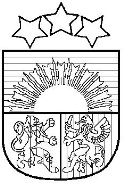 Dienvidkurzemes novada Sporta pārvalde